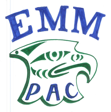 Eagle Mountain Middle PAC AgendaMonday, September 19, 20167:00pm – LibraryWelcome & IntroductionsApproval of the agendaIntroduction to new executive and committee volunteers: Chair – Pauline NielsenVice Chair – Charleen BoykoTreasurer – Linda FabioSecretary – Mary Anne PrunerDPAC Representative – Nancy OwensFundraising Committee - VacantTraffic & Safety Committee – VacantParent Education Committee – VacantGrade 8 Leave Taking Committee - VacantAdopt minutes from June 13, 2016Principal’s Report – Darren Macmillan / Jonathan SclaterTreasurer’s Report / Budget for 2016-17 – Linda Fabio2016/17 Wish List ReviewEvent/Volunteer Opportunity Schedule for 2016-17  - Pauline Nielsen               *All dates TBDSpirit Day – Fun Lunch/Snack – previously Monday, Oct 2nd, 2015Halloween  - Oct 31th – TBD - Tunnel of TerrorChristmas Carnival – previously Friday, December11th, 2015Raffle – Draw date previously March 10, 2015Me 2 We Event – previously June 8th, 2016 (support)Teacher Appreciation Lunch – previously May 5th, 2016Sports Day – early June, 2016Grade 8 Leave Taking – previously June 24, 2016Other BusinessMeeting Dates for rest of year Adjournment